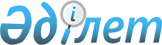 Қазақстан Республикасы Үкіметінің 2001 жылғы 31 қаңтардағы N 165 қаулысына толықтыру енгізу туралы
					
			Күшін жойған
			
			
		
					Қазақстан Республикасы Үкіметінің қаулысы 2001 жылғы 16 қазан N 1332.
Күші жойылды - ҚР Үкіметінің 2003.08.20. N 837 қаулысымен.

     Қазақстан Республикасының Үкіметі қаулы етеді:



     1. "Қазақстан Республикасы Экономика және сауда министрлігінің мәселелері туралы" Қазақстан Республикасы Үкіметінің 2001 жылғы 31 қаңтардағы N 165 
 қаулысына 
 (Қазақстан Республикасының ПҮКЖ-ы, 2001 ж., N 4-5, 54-құжат) мынадай толықтыру енгізілсін:



     3-тармақтағы "вице-министрі" деген сөздің алдынан ", соның ішінде бір бірінші" деген сөздермен толықтырылсын.



     2. Осы қаулы қол қойылған күнінен бастап күшіне енеді.     


     Қазақстан Республикасының




     Премьер-Министрі


					© 2012. Қазақстан Республикасы Әділет министрлігінің «Қазақстан Республикасының Заңнама және құқықтық ақпарат институты» ШЖҚ РМК
				